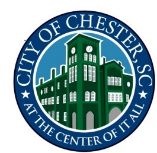 Properties Committee MeetingJuly 18, 2023 – 5:00 pmIn Person &VirtualMinutesPRESENT: Members of Council: Tabatha Strother – Chair and Wade YoungABSENT:  Councilwoman CrosbyCall to OrderThe meeting was called to order by Councilwoman Strother at 5:02pmPrayerCouncilwoman Strother offered prayer.Councilwoman Strother moved to amend the agenda: Old Business: Lease Agreement & Signage Aquatic & Fitness Center – Scanning CenterCouncilwoman Strother wants to know plans for scanning membership cards for the pool system. Currently, pool users are signing in with a form located inside the pool. According to Manager Gregory, a smaller system can be installed in that area. Manager Gregory assured Councilwoman Strother that he will check into that system and let Mr. Whitaker know. Penny Projects - UpdatesPolice BuildingThe project for the police building will begin on Friday and should begin on schedule. GeneratorsPolice Department generators are orders. The other generators are in progress of being ordered. Wylie ParkFirst Stage of the basketball court will begin soon to remove concrete pad and the pole in the center of the pad. The project will happen in stages. Councilwoman Strother wanted to know if the $40,000 be enough. Mr. Whitaker stated that “We’ll See”. No action was taken. ADA BathroomsMr. Whitaker stated that the ADA bathrooms should be completed on 7/18/2023. No action was taken.AA BuildingMr. Whitaker shared that the agreement will be ready by the next Council Meeting. No action was taken. Councilwoman Strother gave an overview of the history of that building including a handshake agreement in the past. Mr. Whitaker said he would work on a capital improvement budget and list. Grant Update/Progress – Pavilion and AgriBusiness CenterMr. Whitaker shared that Dennis Corporation is still working on the scope of work for the SC Commerce Grant. The priorities are the upgrades to the AgriBusiness Center and the Pavilion. Mr. Whitaker stated that he would share the cost estimates for those projects. Mayor Williams shared that he wants to make sure the amount of money being spent on contractors should match up with the type of work being performed. New Business Identification of City Properties – City Seals- Signs for the ParksCouncilwoman Strother stated that the City Seal be on all vehicles. Mr. Whitaker stated that any nonpolice vehicles should have the seal on them. Councilwoman Strother shared that there were signage funds for signs to be placed on City Properties. Mr. Whitaker said that he would look into the signs and report back. Sanitation Plan – Aquatic and Fitness CenterManager Gregory shared that the new employees would help maintain and sanitize the building as a part of their job duties.  City Infrastructure - InternetMr. Whitaker stated that he was not prepared to discuss that. Mr. McBeth would update the Committee regarding the City infrastructure. Mr. Whitaker shared that a quote will be obtained to use the current equipment for audio. The $15,000 proposal will begin next week. CommentsNoneWith no other business, Councilwoman Strother made a motion to adjourn the meeting. The meeting was adjourned at 5:38pm.Respectfully Submitted,Marquita FairMunicipal Clerk   